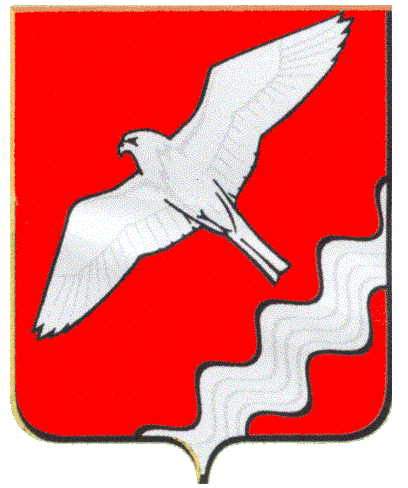 РЕВИЗИОННАЯ КОМИССИЯМУНИЦИПАЛЬНОГО ОБРАЗОВАНИЯКРАСНОУФИМСКИЙ ОКРУГ                                                   РАСПОРЯЖЕНИЕ       от 07 .10. 2022 г.  № 58г. Красноуфимск                                       Об утверждении отчета о   деятельности Комиссии по   противодействиюкоррупции за 9 месяцев 2022 год    Ревизионной    комиссии    МО    Красноуфимский округ    В соответствии с Федеральным законом «Об общих принципах организации местного самоуправления в Российской Федерации от 06 октября 2003 года №131 - ФЗ, статьями 20,32 Устава Муниципального образования Красноуфимский округ и Положения о комиссии по противодействии, утвержденного распоряжением Ревизионной комиссии   МО Красноуфимский округ от 25.05.2015 №20, протокола заседания Комиссии по противодействию коррупции от 07.10.2022 года №33:    1.Утвердить отчета о деятельности   комиссии по противодействию   коррупции за 9 месяцев  2022 год Ревизионной   комиссии    МО Красноуфимский округ (прилагается).    2. Опубликовать настоящее распоряжение на официальном сайте Ревизионной комиссии   МО Красноуфимский округ, в сети Интернет.    3. Контроль за исполнением настоящего распоряжения оставляю за собой.Председатель Ревизионной комиссииМО Красноуфимский округ                                                            И.Г.Тебнева              Приложение №1                                                     к распоряжению Ревизионной комиссии                                 МО Красноуфимский округ                от    07.10.2022 № 58                                                           Отчето деятельности   комиссии по противодействию   коррупции Ревизионной    комиссии    МО Красноуфимский округ   за 9 месяцев    2022 года.Председатель Комиссии по противодействии  коррупции                                                        И.Г.Тебнева№ п/п Наименование   мероприятияИсполнительСрок  исполнения1.Осуществление Ревизионной комиссией МО Красноуфимский округ  антикоррупционного контроля  за расходование  средств местного  бюджетаПредседатель Ревизионной комиссии, инспектора Ревизионной комиссииВ соответствии с планом работы Ревизионной комиссии   МО Красноуфимский округ на 2022 год за 9 месяцев 2022 года проведено:-   4 экспертно-аналитических мероприятия. Проверяемыми организациями в ходе экспертно-аналитических мероприятий   являлись 2 органа местного самоуправления и 6 муниципальных   учреждений.- 4 контрольных мероприятия.Проверяемыми организациями в ходе контрольных мероприятий   являлись 12 главных администраторов доходов бюджета, 7 главных распорядителей бюджетных средств, 1 главный администратор источников финансирования дефицита бюджета МО Красноуфимский округ и 3 муниципальных учреждения.    При   осуществлении внешнего муниципального финансового контроля   выявлено нарушений и недостатков   в финансово- бюджетной сфере (без учета   неэффективного использования средств местного бюджета) на сумму 10 451,2 тыс. рублей.    Наряду с выявленными нарушениями в финансово- бюджетной   сфере Ревизионной комиссии   МО Красноуфимский округ   установлены  факты  неэффективного   использования средств местного бюджета на  сумму   4 273,7  тыс. рублей.Материалы  4 экспертно-аналитических мероприятий и Отчеты о проведении  4 контрольных  мероприятий   направлены   в правоохранительные  органы.2.Проведение  экспертизы  муниципальных правовых актов   и их проектов в целях  выявления  в них положений, способствующих   созданию   условий  для  проявления коррупцииПредседатель Ревизионной комиссии, инспектора Ревизионной комиссииПроведено 36 экспертизы проектов муниципальных правовых актов  3.Проведение  заседаний  комиссии  по противодействию  коррупции в  Ревизионной  комиссии  МО Красноуфимский округ   Председатель Ревизионной комиссииПроведено 3 заседания комиссии по противодействию коррупции Ревизионной комиссии   МО Красноуфимский  округ.Рассмотрено 3 вопроса: О рассмотрении проектов отчёта о деятельности Комиссии   по противодействию   коррупции Ревизионной    комиссии    МО Красноуфимский округ за 2021 год, за 1 квартал 2022 года,. за 2  квартал 2022 года 4.Взаимодействие с органами местного самоуправления, правоохранительными органами, средствами массовой информации, в том числе общественными объединениями, участвующими в реализации антикоррупционной политики, по вопросам противодействия   коррупцииПредседатель Ревизионной комиссии, инспектора Ревизионной комиссииПостоянно.7.Обеспечение постоянного обновления     информации  по   противодействию  коррупции  на  официальном  сайте  Ревизионной  комиссией МО Красноуфимский округ   Инспектор  Ревизионной комиссииНа официальном    сайте  Ревизионной комиссии   МО Красноуфимский  округ в разделе «Противодействие коррупции» постоянно обновляются  информационные   материалы.8.Подготовка, изменения и дополнения   нормативно- правовых  актов по вопросам   организации   и реализации   мероприятий, касающихся  антикоррупционной политикиПредседатель Ревизионной комиссии, инспектора Ревизионной комиссиипо мере необходимости9Отчёт   о деятельности  Ревизионной  комиссией МО Красноуфимский округ    по   противодействию  коррупции  за 2021год.Комиссия по противодействию  коррупции в  Ревизионной комиссии  Отчёт   о деятельности  Ревизионной  комиссией МО Красноуфимский округ    по   противодействию  коррупции  утвержден   распоряжением от  11.01.2022 № 310.Публикация  отчета о  деятельности  комиссии  по противодействию   коррупции  в  Ревизионной комиссии  МО  Красноуфимский   округ   за 2021годПредседатель Ревизионной комиссии, инспектора Ревизионной комиссии  размещен на  сайте   Ревизионной комиссии   МО Красноуфимский  округ    в 1 квартале  2022 года11Публикация  отчета о  деятельности  комиссии  по противодействию   коррупции  в  Ревизионной комиссии  МО  Красноуфимский   округ   за 1 квартал 2022 года.Председатель Ревизионной комиссии, инспектора Ревизионной комиссии  размещен на  сайте   Ревизионной комиссии   МО Красноуфимский  округ    во 2 квартале  2022 года12Публикация  отчета о  деятельности  комиссии  по противодействию   коррупции  в  Ревизионной комиссии  МО  Красноуфимский   округ   за 2 квартал 2022 года.Председатель Ревизионной комиссии, инспектора Ревизионной комиссии  размещен на  сайте   Ревизионной комиссии   МО Красноуфимский  округ    в 3 квартале  2022 года